Тема поста: За первое полугодие через портал госуслуг было осуществлено почти 600 тыс. платежей по штрафам ГИБДД на 465 млн рублей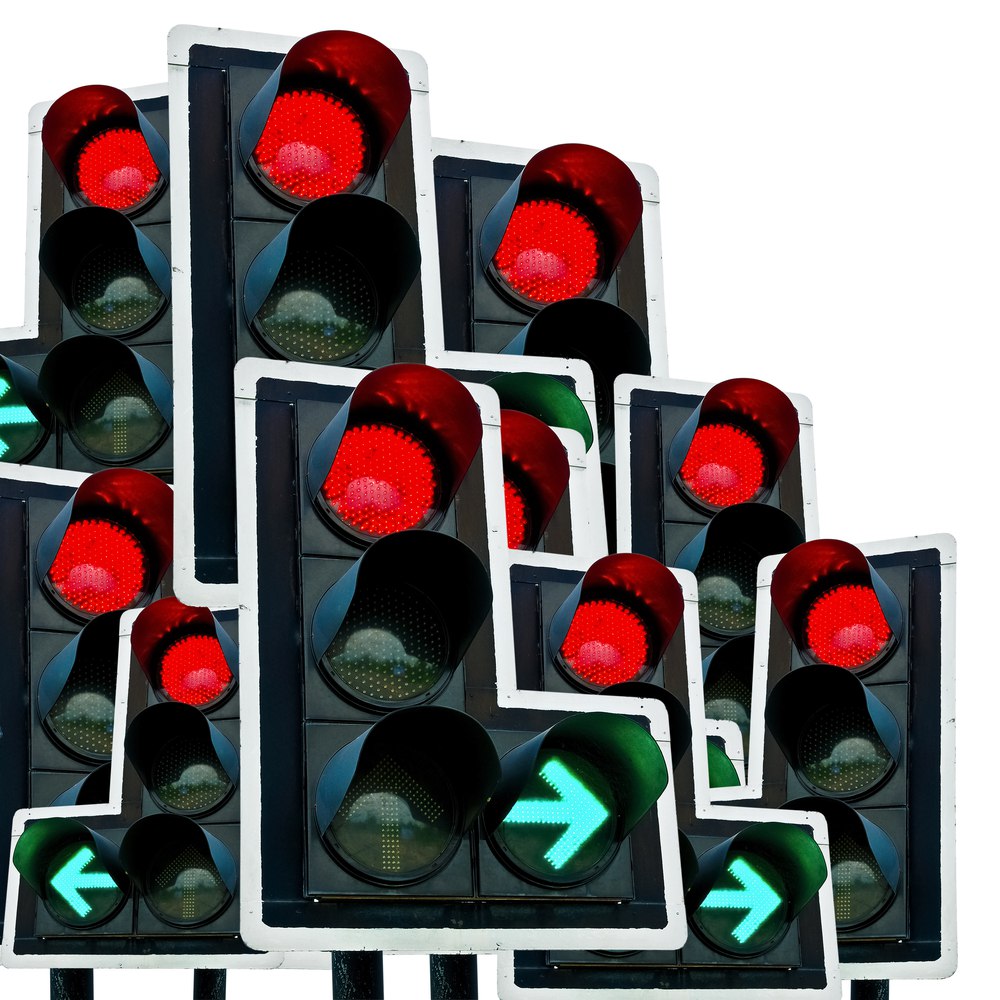 Почти 600 тыс. платежей по штрафам ГИБДД на общую сумму 465 млн рублей было осуществлено через портал госуслуг за первое полугодие. Будьте аккуратнее на дорогах, не нарушайте правила дорожного движения, а если уж получили штраф - не затягивайте с его оплатой: Fb https://goo.gl/nOXsgi ОК https://goo.gl/SO6NOK ВК https://goo.gl/czvUw4 ЖЖЗа первое полугодие через портал госуслуг было осуществлено почти 600 тыс. платежей по штрафам ГИБДД на общую сумму 465 млн рублей!На портале госуслуг вы можете найти и оплатить все свои штрафы ГИБДД всего за несколько минут!Услуга оплаты штрафов ГИБДД является самой популярной на портале и элементарной в получении.Будьте аккуратнее на дорогах, не нарушайте правила, а если уж получили штраф - не затягивайте с его оплатой: https://goo.gl/mkPjgn Twitter За первое полугодие через портал госуслуг было осуществлено почти 600 тыс. платежей по штрафам ГИБДД. Проверить и оплатить штрафы: https://goo.gl/Z7o5tA 